FORMULARZ ODSTĄPIENIA OD UMOWY 
ZAWARTEJ NA ODLEGŁOŚĆ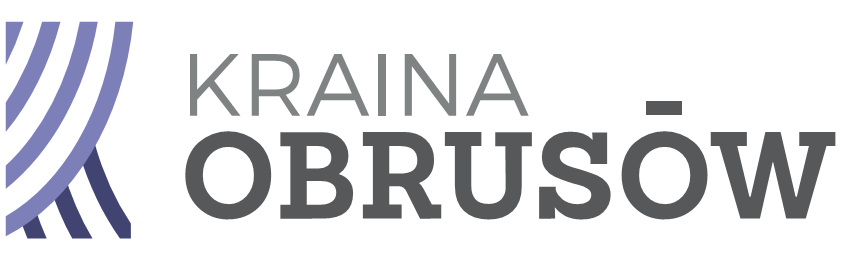 (tylko konsumenci)Miejscowość i data: ……………..………………Imię i nazwisko: ……………………………………………..………………………………………………………………………………………...Adres : ………………........................................………………..……………………………………………………………………………..Telefon/e-mail: ……………………………………….……………………………………………………………………………………………….Nr zamówienia: ………………………………………..………………………………………………………………………………………………Nr konta: .......................................................................................................................................................Nazwa produktu/ów: ..…………………………………………….…………..…………….……..…………………………………………………………………………….…..…………………………………………….……….….…………….……..…………………………………………………………………………….…..…………………………………………….….……….…………….……..…………………………………………………………………………….…Data zakupu: ………….…………………...................................................................................................................Wartość zakupionego produktu (wraz z kosztem dostawy*): .......................................................................Forma zapłaty: ...............................................................................................................................................Data otrzymania produktu: ………….…………………............................................................................................*nie dotyczy częściowego zwrotu zamówieniaZgodnie z obowiązującym powszechnie prawem odstępuję od umowy zawartej na odległość. W związku z tym proszę o dokonanie zwrotu wpłaconej przeze mnie należności na wskazany powyżej numer konta bankowego.……………………..………………….………………                               							 			      podpis Kupującego		Dane KupującegoInformacje o produktachOświadczenia Kupującego